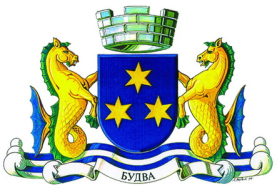 OPŠTINA BUDVABroj : 01- 1728/4Datum : 03.06.2019.godineNa osnovu člana 30  Zakona o javnim nabavkama („Službeni list CG“, br. 42/11, 57/14, 28/15 i 42/17 ) i Pravilnika o sadržaju akata I obrascima za sprovođenje nabavki male vrijednosti (Sl list CG broj 49/17 I 54/17), Opština Budva objavljuje     ZAHTJEV ZA DOSTAVLJANJE PONUDAZA NABAVKE MALE VRIJEDNOSTI  uslugeNabavka  usluge  umnožavanja.      CPV – Jedinstveni rječnik javnih nabavki      79521000-2 Usluge fotokopiranja.Procijenjena vrijednost nabavke sa uračunatim PDV-om: 2 000,00 €Skenirani obrasci dati u prilogu.Ponuđač će tačne inforacije  o štampanju brojeva dobiti od nadležnog  Sekretarijata.Rok plaćanja je: po izvršenoj usluzi,  20 dana od dana ispostavljanja faktureNačin plaćanja je:virmanski  Rok izvršenja ugovora je 30 dana od dana zaključivanja ugovora. najniža ponuđena cijena	broj bodovaVrednovanje ponuda po kriterijumu najniže ponuđena cijena vršiće se na sljedeći način: najniža ponuđena cijena = maksimalan broj bodova (100 bodova)Ponuđaču koji ponudi najnižu cijenu dodjeljuje se maksimalan broj bodova  dok ostali ponuđači dobijaju proporcionalan broj bodova u odnosu na najnižu ponuđenu cijenu, odnosno prema formuli:             	najniža ponuđena cijena x maks.broj bodova
broj bodova =               ponuđena cijenaPonude se predaju  radnim danima od 08.30 do 14.00 sati, zaključno sa danom 07.06.2019. godine do 09.30 sati.Ponude se mogu predati:√ neposrednom predajom na arhivi naručioca na adresi  Trg Sunca 3, Budva.√ preporučenom pošiljkom sa povratnicom na adresi Trg Sunca 3, Budva Javno otvaranje ponuda, kome mogu prisustvovati ovlašćeni predstavnici ponuđača sa priloženim punomoćjem potpisanim od strane ovlašćenog lica, održaće se dana  07.06.2019. godine u 10.00. sati,  u prostorijama opštine Budva, kancelarija 45, na adresi Trg Sunca 3, Budva.Način određivanja  predmeta  i  procijenjene vrijednosti javne nabavke:Predmet  nabavke male vrijednosti -  Nabavka usluga umnožavanja – određen je Planom javnih nabavki  za 2019.godinu – Amandman I,   broj 01-229/2 objavljen 29.03.2019.godine.Procjenu vrijednosti je izvršio Sekretarijat za  lokalnu samoupravu. Uslovi za učešće u postupku javne nabavkea) Obavezni uslovi U postupku javne nabavke može da učestvuje samo ponuđač koji:1) je upisan u registar kod organa nadležnog za registraciju privrednih subjekata;2) je uredno izvršio sve obaveze po osnovu poreza i doprinosa u skladu sa zakonom, odnosno propisima države u kojoj ima sjedište;Dokazivanje ispunjenosti obaveznih uslovaIspunjenost obaveznih uslova dokazuje se dostavljanjem:1) dokaza o registraciji kod organa nadležnog za registraciju privrednih subjekata sa podacima o ovlašćenim licima ponuđača;2) dokaza izdatog od organa nadležnog za poslove poreza da su uredno prijavljene, obračunate i izvršene sve obaveze po osnovu poreza i doprinosa do 90 dana prije dana javnog otvaranja ponuda, u skladu sa propisima Crne Gore, odnosno propisima države u kojoj ponuđač ima sjedište;b) Fakultativni uslovib2) Stručno-tehnička i kadrovska osposobljenostIspunjenost uslova stručno tehničke i kadrovske osposobljenosti u postupku javne nabavke usluga dokazuje se dostavljanjem sljedećih dokaza:-   izjava o tehničkoj opremljenosti i osposobljenosti i o kapacitetima kojima raspolaže ponuđač za izvršavanje konkretnih usluga, - izjave o namjeri i predmetu podugovaranja, sa spiskom podugovarača, odnosno podizvođača sa bližim podacima (naziv, adresa, procentualno učešće i sl.).Pored gore navedenih uslova ponuđač mora ispunjavati uslove u skladu sa članom 17 Zakona o javnim nabavkama.Ponuđač je dužan da ponudu pripremi kao jedinstvenu cjelinu i da svaku prvu stranicu svakog lista i ukupni broj listova ponude označi rednim brojem, osim garancije ponude, kataloga, fotografija, publikacija i slično.Dokumenta koja sačinjava ponuđač, a koja čine sastavni dio ponude moraju biti potpisana od strane ovlašćenog lica ponuđača ili lica koje on ovlasti.Na omotu ponude navodi se: ponuda, broj Zahtjeva za dostavljanje ponude, naziv i sjedište naručioca, naziv, sjedište, odnosno ime i adresa ponuđača i tekst: "Ne otvaraj prije javnog otvaranja ponuda".U slučaju podnošenja zajedničke ponude, na omotu je potrebno naznačiti da se radi o zajedničkoj ponudi i navesti puni naziv ponuđača i adresu na koju će ponuda biti vraćena u slučaju da je neblagovremena.Ponuđač je dužan da ponudu sačini na obrascima iz tenderske dokumentacije uz mogućnost korišćenja svog memoranduma.          Ponuđač je dužan da ponudu sačini na crnogorskom jeziku ili drugom jeziku koji je u službenoj upotrebi u Crnoj Gori, u skladu sa Ustavom i zakonom.Ponuđač može da, u roku za dostavljanje ponuda, mijenja ili dopunjava ponudu ili da od ponude odustane na način predviđen za pripremanje i dostavljanje ponude, pri čemu je dužan da jasno naznači koji dio ponude mijenja ili dopunjava.         U skladu sa članom 107 Zakona o javnim nabavkama,  ukoliko ponuđač čija je ponuda izabrana kao najpovoljnija ne potpiše ugovor ili uz potpisani ugovor ne dostavi garanciju za dobro izvršenje ugovora (ukoliko je zahtijevana), originalne dokaze ili ovjerenu kopiju dokaza  naručilac će zaključiti ugovor sa sljedećim najpovoljnijim ponuđačem, ako razlika u cijeni nije veća od 10%  u odnosu na prvobitno izabranu ponudu ili će poništiti postupak nabavke male vrijednosti.         U skladu sa članom 18 Pravilnika za postupanje Opštine Budva o sprovođenju postupka nabavke male vrijednosti, broj 01-1042/1 od 29.03.2019.godine“Na obavještenje o ishodu postupka nije dopuštena žalba Državnoj komisiji za kontrolu postupka javnih nabavki.”Rok važenja ponudePeriod važenja ponude je 60 dana od dana javnog otvaranja ponuda.OBRAZAC PONUDE SA OBRASCIMA KOJE PRIPREMA PONUĐAČ             (naziv ponuđača)	      	  podnosiOPŠTINI  BUDVAP O N U D Upo Zahtjevz za dostavljanje ponuda  broj 01-1728/4  od 03.06.2019. godine za nabavku  usluge  umnožavanjaZA  Predmet nabavke u cjeliniSADRŽAJ PONUDENaslovna strana ponudeSadržaj ponude Popunjeni podaci o ponudi i ponuđačuUgovor o zajedničkom nastupanju u slučaju zajedničke ponudePopunjen obrazac finansijskog dijela ponudeIzjava/e o postojanju ili nepostojanju sukoba interesa kod ponuđača, podnosioca zajedničke ponude, podizvođača ili podugovaračaDokazi za dokazivanje ispunjenosti obaveznih uslova za učešće u postupku javnog nadmetanjaDokazi za dokazivanje fakultativnih uslova za učešće u postupku javnog nadmetanjaPotpisan Nacrt ugovora o javnoj nabavciPODACI O PONUDI I PONUĐAČU  Ponuda se podnosi kao: Samostalna ponuda Samostalna ponuda sa podizvođačem/podugovaračem  Zajednička ponuda Zajednička ponuda sa  podizvođačem/podugovaračemPodaci o podnosiocu samostalne ponude:Podaci o podugovaraču /podizvođaču u okviru samostalne ponudePodaci o podnosiocu zajedničke ponude Podaci o nosiocu zajedničke ponude:Podaci o članu zajedničke ponude:Podaci o podugovaraču /podizvođaču u okviru zajedničke ponudeFINANSIJSKI DIO PONUDEUslovi ponude:Ovlašćeno lice ponuđača  ___________________________(ime, prezime i funkcija)___________________________(svojeručni potpis)						M.P.IZJAVA O NEPOSTOJANJU SUKOBA INTERESA NA STRANI PONUĐAČA,PODNOSIOCA ZAJEDNIČKE PONUDE, PODIZVOĐAČA /PODUGOVARAČA______________(ponuđač)______________Broj: ________________Mjesto i datum: ______________________Ovlašćeno lice ponuđača/člana zajedničke ponude, podizvođača/podugovarača ______________, ( ime i prezime i radno mjesto ) u skladu sa članom 17 stav 3 Zakona o javnim nabavkama („Službeni list CG”, br. 42/11, 57/14, 28/15 i 42/17) dajeIzjavuda nije u sukobu interesa sa licima naručioca navedenim u izjavama o nepostojanju sukoba interesa na strani naručioca, koje su sastavni dio predmetne Tenderske dokumentacije broj ___ od ________ godine za nabavku            (opis predmeta)           , u smislu člana 17 stav 1 Zakona o javnim nabavkama i da ne postoje razlozi za sukob interesa na strani ovog ponuđača, u smislu člana 17 stav 2 istog zakona.Ovlašćeno lice ponuđača  ___________________________(ime, prezime i funkcija)___________________________(svojeručni potpis)						M.P.DOKAZI ZA DOKAZIVANJE ISPUNJENOSTI OBAVEZNIH USLOVA ZA UČEŠĆE U POSTUPKU JAVNOG NADMETANJADostaviti:- dokaz o registraciji izdatog od organa nadležnog za registraciju privrednih subjekata sa podacima o ovlašćenim licima ponuđača;- dokaz izdat od organa nadležnog za poslove poreza (državne i lokalne uprave) da su uredno prijavljene, obračunate i izvršene sve obaveze po osnovu poreza i doprinosa do 90 dana prije dana javnog otvaranja ponuda, u skladu sa propisima Crne Gore, odnosno propisima države u kojoj ponuđač ima sjedište;DOKAZI ZA ISPUNJAVANJE USLOVA STRUČNO-TEHNIČKE I KADROVSKE OSPOSOBLJENOSTIDostaviti:izjava o tehničkoj opremljenosti i osposobljenosti i o kapacitetima kojima raspolaže ponuđač za izvršavanje konkretnih usluga, izjave o namjeri i predmetu podugovaranja, sa spiskom podugovarača, odnosno podizvođača sa bližim podacima (naziv, adresa, procentualno učešće i sl.).OBRAZAC U5OBRAZAC U6NACRT UGOVORA O JAVNOJ NABAVCIOvaj ugovor zaključen je  između:Naručioca: OPŠTINA BUDVA sa sjedištem u Budvi, ulica Trg Sunca 3, PIB: 02005409, Matični broj: 02005409, Broj računa: 510-9786-73, Naziv banke: Crnogorska komercijalna banka ad, Podgorica, filijala Budva,  koju zastupa Marko Carević, predsjednik (u daljem tekstu: Naručilac)iPonuđača____________________ sa sjedištem u ________________, ulica____________, Broj računa: ______________, Naziv banke:_______________,  koga zastupa ___________, (u daljem tekstu: Izvršilac).I  PREDMET UGOVORAČlan 1Predmet ovog Ugovora je pružanje usluga  umnožavanja /fotokopiranja/  prema Zahtjevu za dostavljanje ponuda za  postupak nabavke male vrijednosti za izbor najpovoljnije ponude za nabavku usluga broj _________  od ______.2019. godine, Obavještenja o ishodu postupka  broj ____________ od _________. godine i prema ponudi IZVRŠIOCA  broj ____________1 od _____________.Član 2Izvršilac se obavezuje da će pružiti usluge navedene u članu 1 ovog Ugovora, u svemu prema Zahtjevu za dostavljanje ponuda za  postupak nabavke male vrijednosti za izbor najpovoljnije ponude za nabavku usluga broj _________  od ______.2019. godine i prihvaćenoj Ponudi br. ___________  od __________. godine koja čini sastavni dio Ugovora.Za pružene usluge Izvršilac je dužan ispostaviti Naručiocu fakturu potpisanu od ovlašćenog lica, na iznos od _________________€ (slovima: ), sa uračunatim PDV-om. Faktura mora sadržati broj ugovora po kojem se plaćanje vrši.II   CIJENA I NAČIN PLAĆANJAČlan 3Ukupna cijena za usluge navedene u članu 1 ovog Ugovora iznosi ____________ € (slovima). U ukupnu cijenu uračunat je porez na dodatu vrijednost.Naručilac se obavezuje da će plaćanje izvršiti  nakon izvršene usluge  u roku od 20 dana od dana prijema fakture   na žiro račun  broj _____________kod  _________________ banke.III ROKČlan 4Ugovor se zaključuje na određeno vrijeme od 30 dana.Izvršilac se obavezuje da će usluge navedene u članu 1 ovog Ugovora, pružati prema specifikaciji iz ponude.Ovaj Ugovor se primjenjuje od dana potpisivanja.IV  OBAVEZE UGOVORNIH STRANAČlan 5Izvršilac se obavezuje:da usluge koje su predmet ovog Ugovora izvodi u skladu sa važećim zakonskim propisima, normativima i standardima za ovu vrstu posla;da usluge pruža kvalifikovanom radnom snagom sa potrebnim iskustvom za ovu vrstu posla; da rukovodi izvršenjem svih usluga;da obezbijedi kompletnu  dokumentaciju po kojoj se izvode usluge;da primijeni mjere zaštite na radu propisane zakonom, kako ne bi došlo do povrede, odnosno nesreće na poslu, a u slučaju da do istih dođe, odgovoran je po svim osnovama; da nadoknadi svu štetu Naručiocu, koja bude prouzrokovana nesavjesnim ili nekvalitetnim radom.Član 6Naručilac se obavezuje:da po dogovorenom terminu i planu Izvršioca uvede u posao. Pod uvođenjem u posao podrazumijeva se obezbeđenje svih potrebnih uslova za nesmetano obavljanje posla.V  RASKID UGOVORAČlan 7Ugovorne strane su saglasne da do raskida ovog Ugovora može doći ako Izvršilac ne bude izvršavao svoje obaveze u rokovima i na način predviđen  ovim Ugovorom: U slučaju kada Naručilac ustanovi da kvalitet pruženih usluga ili način na koje se pružaju, odstupa od traženog, odnosno ponuđenog kvaliteta iz ponude Izvršioca, U slučaju da se osoblje Izvršioca ne pridržava svojih obaveza, nedolično ponaša tokom obavljanja posla   i u drugim slučajevima nesavjesnog obavljanja posla. Naručilac je obavezan da u slučaju uočavanja propusta u obavljanju posla pisanim putem pozove Izvršioca i da putem Zapisnika zajednički konstatuju uzrok i obim uočenih propusta. Ukoliko se Izvršilac ne odazove pozivu Naručioca, Naručilac angažuje treće lice na teret Izvršioca.VII ANTIKORUPCIJSKA KLAUZULAČlan 8Ugovor o javnoj nabavci koji je zaključen uz kršenje antikorupcijskog pravila u skladu sa odredbama člana 15 ZJN (Sl.list CG br. 42/11, 57/14, 28/15 i 42/17) ništav je.VIII  OSTALE ODREDBEČlan 9Za sve što nije definisano ovim ugovorom primjenjivaće se odredbe Zakona o obligacionim odnosima.Eventualne nesporazume koji mogu da se pojave u vezi ovog Ugovora ugovorne strane će pokušati da  riješe sporazumno.Sve sporove koji nastanu u vezi ovog Ugovora rješavaće Privredni sud u Podgorici.Član 10Ugovorne strane se obavezuju da će pokrenuti mjere kojima će se spriječiti bilo koja koruptivna radnja u toku realizacije ugovora. Ukoliko se utvrdi da bilo koja ugovorena norma predmet koruptivne radnje ugovor će se smatrati ništavnim.Član 11Ovaj ugovor je pravno valjano zaključen i potpisan od dolje navedenih ovlašćenih zakonskih zastupnika strana ugovora i sačinjen je u 6 (šest) istovjetnih primjeraka, od kojih su po dva (2) primjerka za svaku od ugovornih strana, a ostala dva primjerka za potrebe ovjere.               NARUČILAC	                                                      IZVRŠILAC_____________________________		            ______________________________SAGLASAN SA NACRTOM  UGOVORA  Ovlašćeno lice ponuđača _______________________(ime, prezime i funkcija)_______________________(svojeručni potpis)Napomena: konačni tekst ugovora o javnoj nabavci biće sačinjen u skladu sa članom 107 stav 2 Zakona o javnim nabavkama nabavkama („Službeni list CG”, br. 42/11, 57/14, 28/15 i 42/17).Službenica  za javne  nabavke                                                        Ovlašćeno lice naručioca                                                                                                                    PREDSJEDNIKMiroslava   Kunjić                                                                                   Marko Carević_________________________                 M.P.	 	(Memorandum ponuđača )_____________Broj  Mjesto i datum  U skladu sa Odredbama Zakona o javnim nabavkama Crne Gore („Sl.list CG“ br. 42/11, 57/14, 28/15 i 42/17) i člana 7 stav 6 Pravilnika o sadržaju akta i obrascima za sprovođenje nabavke male vrijednosti („Službeni list CG“, br. 49/17), dajemo sljedeću;I Z J A V UPod punom moralnom, materijalnom i krivičnom odgovornošću izjavljujemo da uslove iz člana 65 Zakona o javnim nabavkama CG u potpunosti ispunjavamo.Ova izjava je sastavni dio dokumentacije predmeta javne nabavke tj. zahtjeva za dostavljanje ponuda.Potpis ovlašćenog licaDatum i mjesto potpisivanjaM PNaručilac: 
Opština BudvaKontakt osoba/e: 
Tanja Simićević,  načelnica, Miroslava Kunjić, službenica za javne nabavkeAdresa: 
Trg Sunca 3Poštanski broj: 
85 310 Grad: 
BudvaIdentifikacioni broj: 
02005409Telefon: 
033454017Fax: 
033454017Elektronska pošta (e-mail): javne.nabavke@budva.me
mira.kunjic@budva.meInternet stranica (web): 
www.budva.meR.B.Opis predmeta nabavke, odnosno dijela predmeta nabavkeBitne karakteristike predmeta nabavke u pogledu kvaliteta, performansi i/ili dimenzijaJedinica mjereKoličina 1Zapisnik o preduzetim i izvršenim radnjama prilikom premještanja vozila na drugo mjesto i prekidu premještanja vozilaŠtampanje izvršiti od broja 0601-3000Svaki broj po 4 primjerka (1+3 kopije)kom24002Potvrda o privremenom oduzimanju (dokumentacija, robe, itd.)Štampa od broja 001, 2 primjerka (1+1 kopija)blok203Potvrda o naplaćenoj kazništampa od broja 001, 2 primjerka, (1+1 kopija)blok204.Prekršajni nalogštampa 1+1blok3 prve strane i 3 druge straneKoličina: 1000 brojevakom10005.Poziv za strankuŠtampa, 2 primjerka( 1+1 kopija)blok206.Prekršajni nalog za Sekretarijat za privredu Štampa 3 primjerka (1+2 )3 prve strane i 3 druge straneKoličina: 60 brojevakom607Zapisnik o izvršenom inspekcijskom nadzoru za Upravu lokalnih javnih prihodaŠtampa 1+2blokkom3508Prekršajni nalog za Upravu lokanih javnih prihodaštampa 3 primjerka (1+2)3 prve strane i 3 druge straneKoličina: 60 brojevakom609Knjiga evidencijeMaksimum 100 stranaForma knjigekom510Upisnik “R” 200 listovakom2VI Način plaćanjaAko je ponuđena cijena 0,00 EUR-a prilikom vrednovanja te cijene po kriterijumu ili podkriterijumu najniža ponuđena cijena uzima se da je ponuđena cijena 0,01 EUR.Naziv i sjedište ponuđačaPIBBroj računa i naziv banke ponuđačaAdresaTelefonFaxE-mailLice/a ovlašćeno/a za potpisivanje  finansijskog dijela ponude i dokumenata u ponudi(Ime, prezime i funkcija)Lice/a ovlašćeno/a za potpisivanje  finansijskog dijela ponude i dokumenata u ponudi(Potpis)Ime i prezime osobe za davanje informacijaNaziv podugovarača /podizvođačaPIBOvlašćeno liceAdresaTelefonFaxE-mailProcenat ukupne vrijednosti javne nabavke koji će izvršiti podugovaraču /podizvođačuOpis dijela predmeta javne nabavake koji će izvršiti podugovaraču /podizvođačuIme i prezime osobe za davanje informacijaNaziv podnosioca zajedničke ponudeAdresaOvlašćeno lice za potpisivanje finansijskog dijela ponude, nacrta ugovora o javnoj nabavci i nacrta okvirnog sporazuma(Ime i prezime)Ovlašćeno lice za potpisivanje finansijskog dijela ponude, nacrta ugovora o javnoj nabavci i nacrta okvirnog sporazuma(Potpis)Imena i stručne kvalifikacije lica koja će biti odgovorna za izvršenje ugovoraImena i stručne kvalifikacije lica koja će biti odgovorna za izvršenje ugovoraImena i stručne kvalifikacije lica koja će biti odgovorna za izvršenje ugovoraImena i stručne kvalifikacije lica koja će biti odgovorna za izvršenje ugovora....Naziv nosioca zajedničke ponudePIBBroj računa i naziv banke ponuđačaAdresaOvlašćeno lice za potpisivanje dokumenata koji se odnose na nosioca zajedničke ponude(Ime, prezime i funkcija)Ovlašćeno lice za potpisivanje dokumenata koji se odnose na nosioca zajedničke ponude(Potpis)TelefonFaxE-mailIme i prezime osobe za davanje informacijaNaziv člana zajedničke ponudePIBBroj računa i naziv banke ponuđačaAdresaOvlašćeno lice za potpisivanje dokumenata koja se odnose na člana zajedničke ponude(Ime, prezime i funkcija)Ovlašćeno lice za potpisivanje dokumenata koja se odnose na člana zajedničke ponude(Potpis)TelefonFaxE-mailIme i prezime osobe za davanje informacijaNaziv podugovarača /podizvođačaPIBOvlašćeno liceAdresaTelefonFaxE-mailProcenat ukupne vrijednosti javne nabavke koji će izvršiti podugovaraču /podizvođačuOpis dijela predmeta javne nabavake koji će izvršiti podugovaraču /podizvođačuIme i prezime osobe za davanje informacijar.b.opis predmetabitne karakteristike ponuđenog predmeta nabavkejedinica mjerekoličinajedinična cijena bez pdv-aukupan iznos bez pdv-apdvukupan iznos sapdv-om123...Ukupno bez PDV-aUkupno bez PDV-aUkupno bez PDV-aUkupno bez PDV-aUkupno bez PDV-aPDVPDVPDVPDVPDVUkupan iznos sa PDV-om:Ukupan iznos sa PDV-om:Ukupan iznos sa PDV-om:Ukupan iznos sa PDV-om:Ukupan iznos sa PDV-om:Rok izvršenja ugovora je 30 danaMjesto izvršenja ugovora je BudvaNačin i dinamika isporuke/izvršenjaPo nalogu NaručiocaRok plaćanjaPo izvršenoj usluzi, 20 dana od dana ispostavljanja faktureNačin plaćanjavirmanskiPeriod važenja ponude60 danaIZJAVAO TEHNIČKOJ OPREMLJENOSTI I OSPOSOBLJENOSTI I O KAPACITETIMA KOJIMA RASPOLAŽE PONUĐAČ ZA IZVRŠAVANJE KONKRETNIH USLUGAOvlašćeno lice ponuđača/člana zajedničke ponude_________________ (ime i prezime i radno mjesto)Izjavljujeda je ponuđač/član zajedničke ponude____________________________ tehnički opremljen i osposobljen za vršenje predmetnih usluga i da raspolaže potrebnim sredstvima i opremom, od kojih će za blagovremenu, efikasnu i kvalitetnu realizacijuugovora o javnoj nabavci, u skladu sa uslovima predviđenim tenderskom dokumentacijom, angažovati sredstva i opremu navedene u tabeli koja slijediOvlašćeno lice ponuđača  ___________________________(ime, prezime i funkcija)___________________________(svojeručni potpis)						M.P.IZJAVA O NAMJERI I PREDMETU PODUGOVARANJAOvlašćeno lice ponuđača _______________________________, (ime i prezime i radno mjesto)IzjavljujeDa ponuđač/član zajedničke ponude ____________________ ne / namjerava da za predmetnu javnu nabavku ___________________,  angažuje podugovarača/e, odnosno podizvođača/e:1.2......Ovlašćeno lice ponuđača  ___________________________(ime, prezime i funkcija)___________________________(svojeručni potpis)						M.P.